关于发布定南县2023年第一批数字技术应用场景需求（机会）清单的通知各有关单位、有关企业：为充分发挥应用场景对数字经济的驱动作用，推进数字技术应用场景建设，促进新技术、新业态、新模式发展壮大。县数字经济创新发展工作领导小组在充分调研基础上，遴选出我县2023年第一批数字技术应用场景“机会清单”，现予以公布。本批次包含8个场景建设需求“机会清单”，涉及社会管理、智慧社区、政务运行、智慧农业、公共服务、数字乡村、智能制造、智慧教育等领域。附件:定南县2023年第一批数字技术应用场景“机会清单”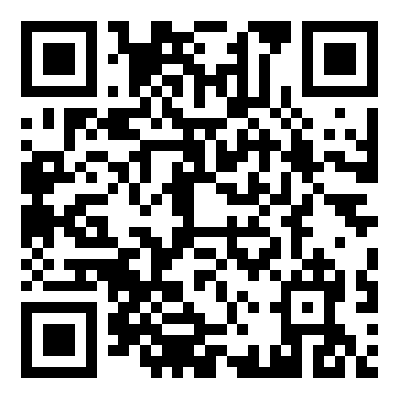 定南县数字经济创新发展工作领导小组办公室（代）  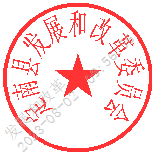 2023年8月1日     